 6. PrzedszkolakuPowiedz, co dzieje się na obrazku. Wskaż  na obrazku to, co w swojej nazwie                       zawiera głoskę w. Przeczytaj tekst wyrazowo-obrazkowy. 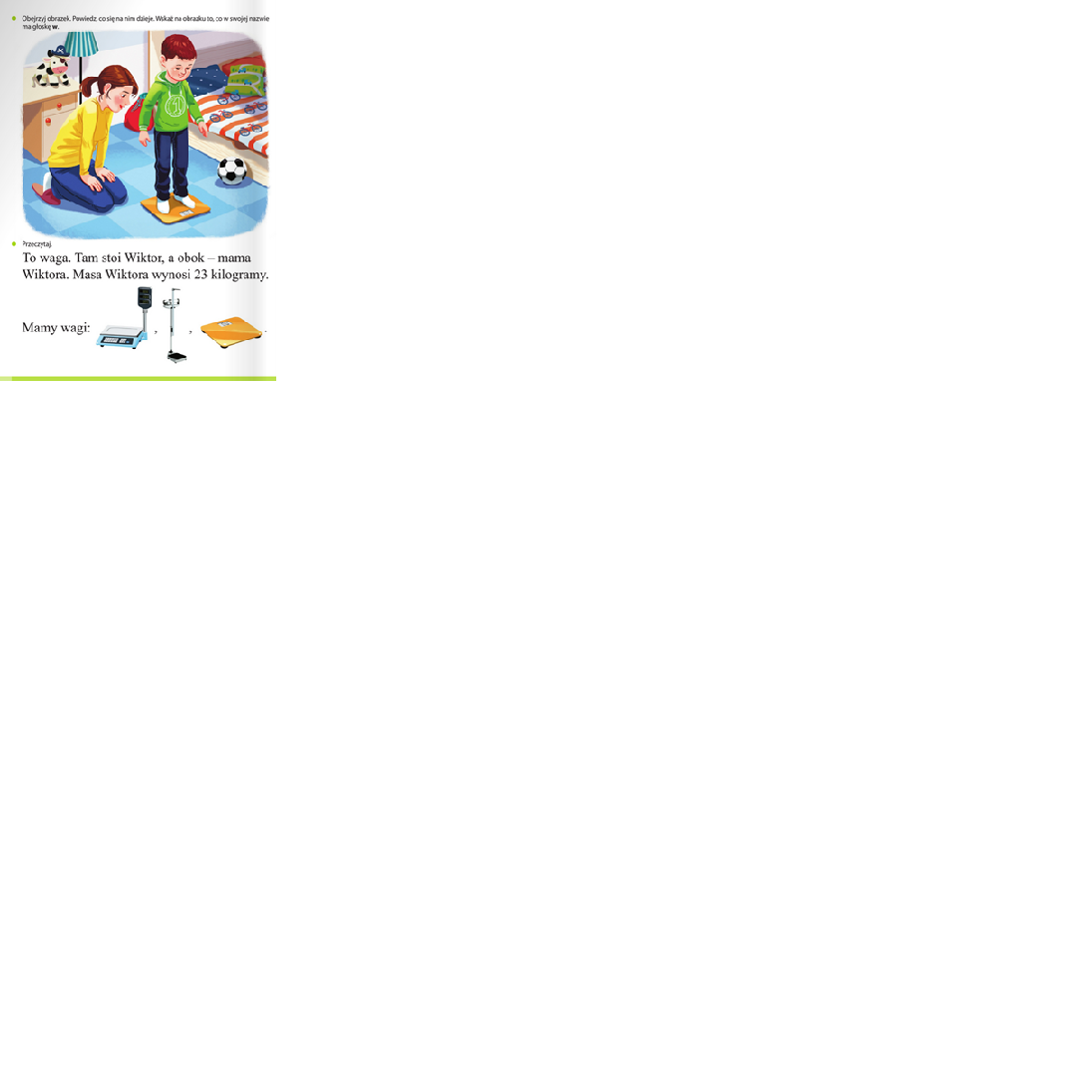 Nazwij obrazki i podziel ich nazwy na głoski. Narysuj pod każdym obrazkiem tyle okienek, z ilu głosek składa się jego nazwa.Odczytaj połączenia litery w z poznanymi literami. 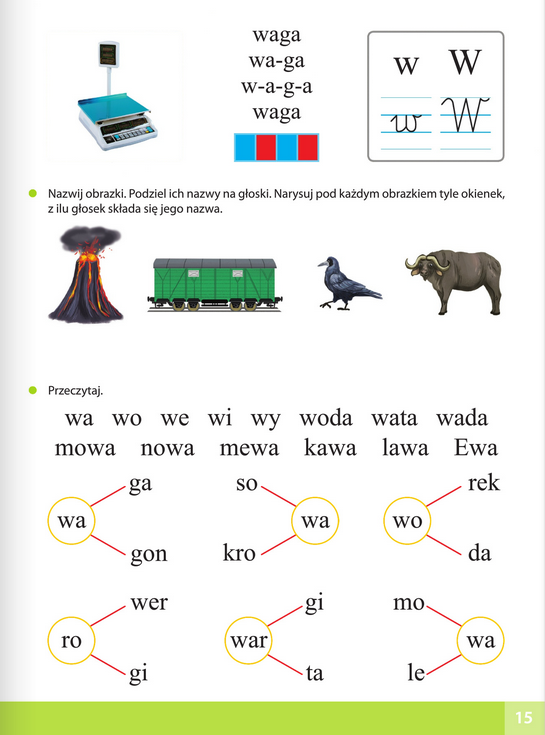 